$IMG$6LD 400_C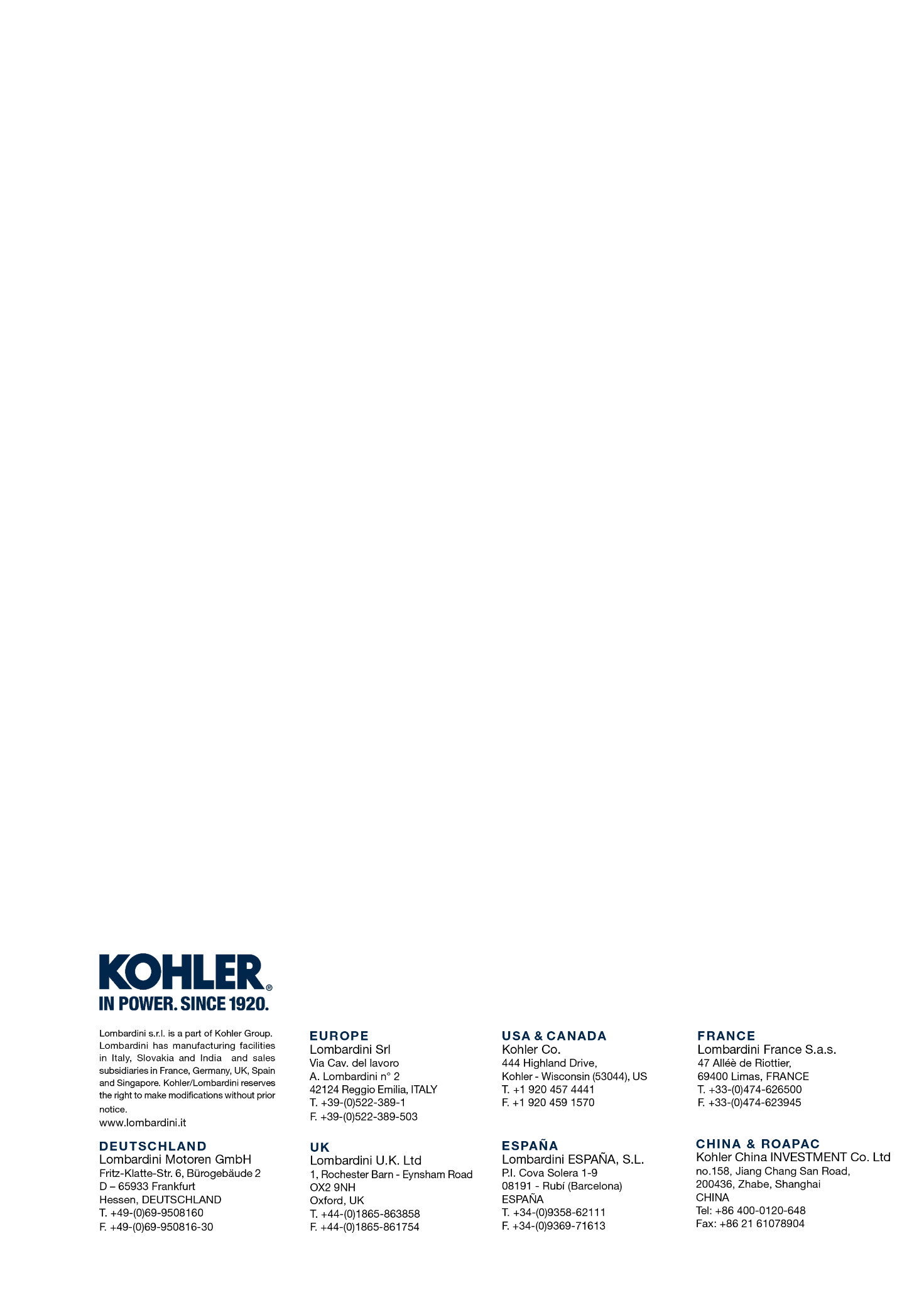 6LD 400_C6LD6LD